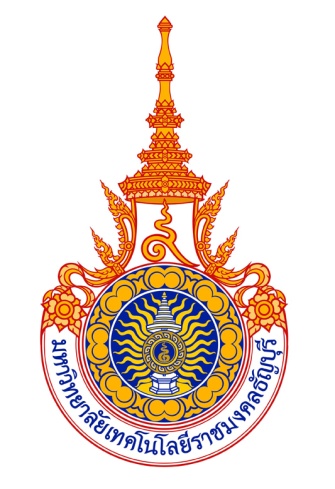 แบบบันทึกการปฏิบัติงาน
นักศึกษาออกฝึกประสบการณ์วิชาชีพ (สหกิจศึกษา)ประจำภาคการศึกษาที่........../.................จัดทำโดยชื่อนักศึกษา  ............................................................................รหัสนักศึกษา  ..........................................................................สาขา/แขนงวิชา  ......................................................................ภาควิชา  ..................................................................................คณะวิศวกรรมศาสตร์มหาวิทยาลัยเทคโนโลยีราชมงคลธัญบุรีสารบัญ                               เรื่อง									หน้าวิธีการเขียนบันทึกการปฏิบัติงานฝึกงาน							         	  3หลักเกณฑ์และวิธีการประเมินผลการปฏิบัติงานของนักศึกษาฝึกงาน				  	  4เบอร์โทรศัพท์ภาควิชา  และงานสหกิจศึกษา							  5แบบบันทึกการปฏิบัติงานฝึกงาน								  	  6การเขียนรายงานการปฎิบัติงานฝึกงาน 								43สรุปผลการปฏิบัติงานฝึกงาน									54           วิธีการเขียนบันทึกการปฏิบัติงานฝึกงาน	1.  นักศึกษาจะต้องเขียนบันทึกการปฏิบัติงานลงในแบบบันทึกการปฏิบัติงานฝึกงานเล่มนี้     โดยต้องระบุ ว/ด/ป  ที่ได้เข้าปฏิบัติงานอย่างต่อเนื่อง,  ให้บอกชื่องานและรายละเอียดของงานที่ทำ  รวมถึงปัญหา  และการแก้ไข  พร้อมทั้งให้ผู้ควบคุมการปฏิบัติงาน  หรือพนักงานที่ปรึกษา  ลงลายมือชื่อในทุกวัน  	2.  นักศึกษาจะต้องให้อาจารย์นิเทศตรวจ  พร้อมลงลายมือชื่อในบันทึกการปฏิบัติงานฯ  ทุกครั้งที่มีการเข้าไปนิเทศงาน เช่น อาจารย์เดินทางไปนิเทศวันที่  15 มิถุนายน 2565  นักศึกษาจะต้องให้อาจารย์        ลงลายมือชื่อในบันทึกการปฏิบัติงานฯ  ของวันที่  15  มิถุนายน 2565  (ในช่องเดียวกับลายมือชื่อของ           ผู้ควบคุมการปฏิบัติงาน)3.  เมื่อสิ้นสุดระยะเวลาการปฏิบัติงานฝึกงาน  ให้นำบันทึกการปฏิบัติงานฯ  ส่งอาจารย์นิเทศ   หรือภาควิชาต้นสังกัด  หลักเกณฑ์และวิธีการประเมินผลการปฏิบัติงานสหกิจศึกษาคะแนนจากการประเมินผลมาจากสถานประกอบการ  และมหาวิทยาลัยฯ  สัดส่วน 50:50  โดยมีหลักเกณฑ์ดังนี้ คะแนนจากสถานประกอบการ (100 คะแนน)-  แบบประเมินผลนักศึกษาสหกิจศึกษา  (สก.14) 						40% -  แบบประเมินรายงานนักศึกษาสหกิจศึกษา (สก.15)					10% 							รวม					50% คะแนนจากคณะ/ภาควิชา  (100 คะแนน)-  แบบประเมินงานนักศึกษาฯ ระหว่างปฏิบัติงานในสถานประกอบการ     (สก.13 หน้า 2/3  โดยอาจารย์นิเทศ)							30%-  แบบประเมินรายงานนักศึกษาสหกิจศึกษา  สำหรับอาจารย์นิเทศ (สก.16)			10% -  จากการนำเสนอผลงานหลังจากสิ้นสุดการปฏิบัติงานในสถานประกอบการ			10%							รวม					50%สำหรับการประเมินผล  ยึดเกณฑ์ผ่าน (S)  หรือไม่ผ่าน (U)    ได้ระดับคะแนนเป็น “S”  เมื่อได้คะแนนรวมจาก ทั้งสองหน่วยงาน  หน่วยงานละ  60  คะแนน ขึ้นไปได้ระดับคะแนนเป็น “U”  เมื่อมีคะแนนรวมจากหน่วยงานใดหน่วยงานหนึ่ง  ได้ต่ำกว่า 60 คะแนนเบอร์โทรศัพท์  ภาควิชา  และงานสหกิจศึกษาวิศวกรรมโยธา				โทรศัพท์. 0-2549-3410		โทรสาร 0-2549-3412วิศวกรรมไฟฟ้า				โทรศัพท์. 0-2549-3420		โทรสาร 0-2549-3422วิศวกรรมเครื่องกล			โทรศัพท์. 0-2549-3430		โทรสาร 0-2549-3432วิศวกรรมอุตสาหการ			โทรศัพท์. 0-2549-3440		โทรสาร 0-2549-3442วิศวกรรมสิ่งทอ				โทรศัพท์. 0-2549-3450		โทรสาร 0-2549-3452วิศวกรรมอิเล็กทรอนิกส์และโทรคมนาคม	โทรศัพท์. 0-2549-4620		โทรสาร 0-2549-4622วิศวกรรมคอมพิวเตอร์			โทรศัพท์. 0-2549-3463		โทรสาร 0-2549-3462วิศวกรรมเคมี				โทรศัพท์. 0-2549-4609		โทรสาร 0-2549-4600วิศวกรรมวัสดุและโลหการ		โทรศัพท์. 0-2549-3480		โทรสาร 0-2549-3483วิศวกรรมเกษตร				โทรศัพท์. 0-2549-3580		โทรสาร 0-2549-3581งานสหกิจศึกษา  คณะวิศวกรรมศาสตร์	โทรศัพท์  0-2549-3565, 4006	โทรสาร 0-2549-3406  	             08-6977-1118อีเมล์งานสหกิจศึกษา			coop@en.rmutt.ac.thเว็ปไซด์					www.engineer.rmutt.ac.th/coop Facebook				facebook.com/coop.en.rmuttแบบบันทึกการปฏิบัติงานบันทึกการปฏิบัติงานบันทึกการปฏิบัติงานบันทึกการปฏิบัติงานบันทึกการปฏิบัติงานบันทึกการปฏิบัติงานบันทึกการปฏิบัติงานบันทึกการปฏิบัติงานบันทึกการปฏิบัติงานบันทึกการปฏิบัติงานบันทึกการปฏิบัติงานบันทึกการปฏิบัติงานบันทึกการปฏิบัติงานบันทึกการปฏิบัติงานบันทึกการปฏิบัติงานบันทึกการปฏิบัติงานบันทึกการปฏิบัติงานบันทึกการปฏิบัติงานบันทึกการปฏิบัติงานบันทึกการปฏิบัติงานบันทึกการปฏิบัติงานบันทึกการปฏิบัติงานบันทึกการปฏิบัติงานบันทึกการปฏิบัติงานบันทึกการปฏิบัติงานบันทึกการปฏิบัติงานบันทึกการปฏิบัติงานบันทึกการปฏิบัติงานบันทึกการปฏิบัติงานบันทึกการปฏิบัติงานบันทึกการปฏิบัติงานบันทึกการปฏิบัติงานบันทึกการปฏิบัติงานบันทึกการปฏิบัติงานบันทึกการปฏิบัติงานบันทึกการปฏิบัติงานบันทึกการปฏิบัติงานการเขียนรายงานการปฏิบัติงานฝึกงาน 	การเขียนรายงาน  ถือเป็นกิจกรรมสำคัญอีกกิจกรรมหนึ่งของการปฏิบัติงานฝึกงานมีวัตถุประสงค์เพื่อฝึกฝนทักษะการสื่อสารทางด้านการเขียนรายงานทางวิชาการของนักศึกษา  และเพื่อจัดทำข้อมูลที่เป็นประโยชน์สำหรับสถานประกอบการ  โดยนักศึกษาจะต้องขอรับคำปรึกษาจากพนักงานที่ปรึกษาเพื่อกำหนดหัวข้อรายงานที่เหมาะสม  โดนคำนึงถึงความต้องการของสถานประกอบการเป็นหลัก ทั้งนี้  รายงานอาจจะจัดทำเป้นกลุ่มของนักศึกษา มากกว่า 1 คนได้ แล้วจัดส่งกลับให้คณะ / วิทยาลัย  ภายใน 3 สัปดาห์แรกของการปฏิบัติงาน	รูปแบบการเขียนรายงานฝึกงาน (Coop Report Format) รายงานฝึกงาน  เป็นรายงานทางวิชาการที่นักศึกษาจะต้องจัดทำขึ้นในระหว่างการปฎิบัติงาน ณ สถานประกอบการ  ภายใต้การกำกับดูแลของพนักงานที่ปรึกษาหรือผู้นิเทศงาน   การเขียนรายงานฝึกงานที่ดีจะต้องมีความถูกต้อง ชัดเจน และมีความสมบูรณ์ของเนื้อหาทีนำเสนอ รูปแบบ และหัวข้อต่างๆ จะถูกกำหนดไว้อย่างเป็นระบบ  ซึ่งจะต้องประกอบด้วย 	ส่วนนำ  เป็นส่วนประกอบการที่เข้าถึงเนื้อหารายงาน  ทั้งนี้  เพื่อทำให้ง่ายต่อการเข้าสู้ เนื้อหาของรายงาน จะประกอบด้วย 		- ปกนอก 		- ปกใน 		- การเขียนบทคัดย่อ  		- การเขียนกิตติกรรมประกาศ		- สารบัญ 		- สารบัญรูป		- สารบัญตาราง	ส่วนเนื้อเรื่อง  เป็นส่วนที่สำคัญที่สุดของรายงาน   ประกอบด้วย		- บทนำ 		- การทบทวนเอกสาร  หรือทฤษฎีผู้ที่เกี่ยวข้อง 		- ขั้นตอนการปฏิบัติงาน  การทำวิจัย หรือการออกแบบโครงงาน		- ผลการศึกษา  ผลการปฏิบัติงาน หรือผลที่ได้จากการทดลอง		- สรุปผล  ปัญหาอุปสรรค  และข้อเสนอแนะ	ส่วนท้าย   เป็นส่วนเพิ่มเติม  เพื่อทำให้รายงานสมบูรณ์  ประกอบด้วย 		- บรรณานุกรม  หรือเอกสารอ้างอิง 		- ภาคผนวก (ถ้ามี) 	อย่างไรก็ตาม  ในส่วนของเนื้อหาของรายงานฝึกงานอาจจะแตกต่างกันไปตามลักษณะการปฏิบัติงานของนักศึกษาแต่ละคนและสถานประกอบการ  และเพื่อให้การเขียนรายงานฝึกงานมีรูปแบบและเป็นบรรทัดฐานเดียวกัน  จึงขอกำหนดการจัดทำรูปเล่มรายงานฝึกงานให้นักศึกษาใช้รูปแบบ ดังต่อไปนี้	- พิมพ์บนกระดาษมาตรฐาน A4 80 แกรม  สีขาว สุภาพ  จะพิมพ์หน้าเดียวหรือสองหน้าก็ได้	- จัดพิมพ์ด้วยรูปแบบอักษรสุภาพ  ขนาดโตเหมาะสม และอ่านง่าย โดยใช้ Font  Angsana New หรือ TH Sarabun PSK ขนาด 16 	- จัดพิมพ์ในแนวตั้งหลัก โดยอาจจะมีรูปภาพหรือตารางแสดงในแนวนอนได้ตามความจำเป็นของข้อมูลที่ต้องนำเสนอ 	- การเว้นขอบกระดาษกำหนดให้เป็นดังนี้ ขอบบน 1.5 นิ้ว  1.0 นิ้ว  ขอบซ้าย 1.5 นิ้ว ขอบขวา 1.0 นิ้ว 	เนื้อหาของรายงานฝึกงาน	กำหนดเนื้อหาในส่วนเรื่องของรายงานฝึกงาน  ดังนี้ 		บทนำ  ประกอบการด้วยรายละเอียดเกี่ยวกับสถานประกอบการและงานที่ได้รับมอบหมาย เช่น ชื่อและที่ตั้งของสถานประกอบ  ลักษณะการประกอบการ ผลิตภัณฑ์/ผลิตผล หรือการให้บริการหลักขององค์กร  รูปแบบการจัดองค์และการบริหารงานองค์กร  ตำแหน่งและลักษณะงานทีนักศึกษาได้รับมอบหมายให้รับผิดชอบ พนักงานที่ปรึกษา และตำแหน่งงานของพนักงานที่ปรึกษา  ระยะเวลาที่ปฎิบัติงานเป็นต้น  วัตถุประสงค์ของงาน /โครงงาน โดยอาจจะจัดลำดับความสำคัญของวัตถุประสงค์ที่สำคัญที่สุดไว้ก่อน  ขอบเขตของงาน/โครงงาน ผลที่คาดว่าจะได้รับ ทั้งในส่วนตัวนักศึกษาเองและส่วนที่สถานประกอบการจะได้รับ		การทบทวนเอกสารหรือทฤษฎีที่เกี่ยวข้อง  ประกอบด้วย เนื้อหาที่วางความรู้ทางภาคทฤษฎีที่นำมาประยุกต์ใช้กับการทำงาน   หรือโครงงานที่ได้รับมอบหมายในกรณีที่เป็นการทำวิจัย หรือ โครงการในส่วนที่กล่าวถึงงานวิจัย  หรือโครงการงานที่เคยมีผู้จัดทำหรือทำวิจัยก่อนหน้านี้ 		ขั้นตอนการปฎิบัติงาน  การทำวิจัย หรือการออกแบบโครงงาน  ประกอบด้วย		-  การเขียนอธิบายขั้นตอนการปฎิบัติงาน  ขั้นตอนการออกแบบโครงงาน  หรือวิธีการวิจัยของงานที่ได้รับมอบหมาย		 - แผนการปฎิบัติงานของนักศึกษาตลอดระยะเวลาที่ปฎิบัติงาน ณ สถานประกอบการ 		- แสดงภาพ แผนภูมิหรือตารางที่จำเป็นประกอบคำอธิบาย  		- แสดงการคำนวณหรือที่มาของสับลักษณ์ทางคณิตศาสตร์ที่ชัดเจน  ถูกต้องตามวิชาการและง่ายต่อการเข้าใจ 		-  หากเป็นการปฏิบัติการในห้องปฏิบัติการทดลองจะต้องอธิบายเครื่องมือปฏิบัติการที่ใช้อย่างชัดเจน 		ผลการศึกษา  ผลการปฎิบัติงาน หรือผลที่ได้รับจากการทดลอง ประกอบด้วย		- รวบรวมผล  และแสดงผลข้อมูลที่ได้จากการรวบรวมข้อมูลที่จำเป็นสำหรับการวิเคราะห์		-  วิเคราะห์และพิจารณา ข้อมูลที่ได้ และอธิบายผลที่ได้จากการรวบรวมข้อมูลหรือผลที่ได้รับจากการทดลอง 	สรุปผล ปัญหาอุปสรรค  และข้อเสนอแนะ 		-  ดำเนินการเปรียบเทียบที่ได้รับกับวัตถุประสงค์หรือจุดมุ่งหมายของการปฎิบัติงานหรือโครงการที่ได้กำหนด  ปัญหาอุปสรรคที่เกิดขึ้นระหว่างการปฎิบัติงาน การทำวิจัย   การทำโครงงาน  และ ข้อเสนอแนะเกี่ยวกับแนวทางในการแก้ปัญหา  โดยเน้นไปในแง่การนำไปใช้ประโยชน์ในอนาคต	หลักการเขียนกิตติกรรมประกาศ  วิชาการเขียนความเรียงขั้นสูง		การเขียนกิตติกรรมประกาศ  เป็นการเขียนเพื่อกล่าวขอบคุณบุคคล  หรือหน่วยงานที่ให้ความช่วยเหลือ/ สนับสนุน  ในการปฏิบัติงานฝึกงาน  ซึ่งประกอบด้วย  ผู้ให้คำปรึกษา ตรวจทาน ผู้ช่วยให้ข้อมูล รวบรวมข้อมูล วิเคราะห์ข้อมูล   ตลอดจนผู้สนับสนุนแหล่งทุนตัวอย่าง กิตติกรรมประกาศ	รายงานจากการปฎิบัติงานฝึกงานฉบับนี้สำเร็จได้ด้วยความอนุเคราะห์ของบุคคลหลายท่านซึ่งไม่อาจจะนำมากล่าวได้ทั้งหมด  ซึ่งผู้มีพระคุณท่านแรกที่ผู้ศึกษาใคร่ขอกราบพระคุณคือ คุณพานิช  เจริญรุ่งเรือง  หัวหน้าส่วนลูกค้าสัมพันธ์  บริษัท  ตระการพืชผล  ที่ได้ให้ความรู้  คำแนะนำและสอนงานระหว่างการปฎิบัติงานด้วยความเอใจใส่ทุกขั้นตอน และให้ข้อเสนอแนะการเขียนรายงานทำให้รายงานฉบับนี้ออกมาอย่างสมบูรณ์ที่สุด ท่านที่สอง คือ รองศาสตราจารย์ราชมงคลธัญบุรี  ที่ให้คำแนะนำและแก้ไขปัญหาต่างๆ ที่เกิดขึ้นระหว่างการปฎิบัติงาน ใคร่ขอกราบขอบพระคุณเป้นอย่างสูงไว้ ณ โอกาส นี้ นอกจากนี้ ผู้เขียนใคร่ขอขอบพระคุณอาจารย์ทรงภูมิ มากความรู้ อาจารย์ที่ปรึกษาฝึกงาน  คุณประสาน งานสิบทิศ  ผู้ประสานงานฝึกงาน                    ที่อำนวยความสะดวกในการหางานฝึกงานและแนะนำในการเลือกสถานที่ปฎิบัติงาน และขอขอบคุณ                                คุณเจ้าของ กิจการพานิช  ประธานบริษัทตระการพืชผล  ที่ได้ส่งเสริมและพัฒนาแหล่งเรียนรู้ ในสถานประกอบการที่เอื้อต่อการค้นคว้า  ขอขอบคุณ  นายเพื่อนชาย  แสนดี  นางสาวเพื่อนหญิง  ดีแสน ที่ช่วยในการสิบค้นข้อมูลแลกเปลี่ยนความรู้  ความคิด  และให้กำลังใจในการปฎิบัติงานตลอดมา 	ขอกราบขอบพระคุณ  ณ โอกาสนี้บุคลากรบริษัทตระการพืชผลทุกท่านที่ได้ฝึกสอน  ให้คำแนะนำในการปฎิบัติงาน  และผู้มีส่วนในการจัดทำรายงานการปฎิบัติงานฝึกงานฉบับนี้ที่ไม่ได้กล่าวนาม 	ขอกราบขอบพระคุณ ณ โอกาสนี้คุณพ่อบังเกิด  ขยันเรียน  และคุณแม่กราว ขยันเรียน  ที่อยู่เบื้องหลังในความสำเร็จที่ได้ให้ความช่วยเหลือ สนับสนุน และให้กำลังใจตลอดมา นายเกียรตินิยม   ขยันเรียน การเขียนบทคัดย่อ 	หลักการเขียนบทคัดย่อ  	บทคัดย่อ (Abstract)  หมายถึง  ส่วนที่แสดงเนื้อหาสำคัญของเอกสารโดยย่อ โดยทั่วไปมักจะเขียนอยู่ต่อจากชื่อเรื่อง  บทคัดย่อมักจะมีลักษณะ ดังนี้คือ 	1. เขียนย่อทุกส่วนที่เกี่ยวข้องกับงานที่ปฎิบัติงาน  โดยเขียนสิ่งที่ผู้อ่านควรได้ทราบจากงานของเราโดยควรเรียงลำดับเช่นเดียวกับเนื้อหา 	2. เมื่อผู้อ่านอานบทคัดย่อจบแล้ว  ต้องมองภาพรวมของงานที่ปฎิบัติทั้งหมด  ส่วนรายละเอียดนั้นผู้อ่านสามารถติดตามอ่านได้ในเล่มรายงาน 	3. บทคัดย่อไม่ควรยาวจนเกิน ½ หน้ากระดาษ A4 เพราะอาจทำให้เวลาในการอ่านส่วนอื่นลดลงในบทคัดย่อไม่มีตาราง รูปภาพ หรือการอ้างอิงใด ๆ 	4. ไม่มีส่วนของข้อมูลหรือแนวคิดอื่นที่อยู่นอกเหนือจากในเนื้อหาของรายงาน 	ประเภทของบทคัดย่อ บทคัดย่อมี 2 ประเภท	1. บทคัดย่อประเภทให้ข้อมูลความรู้ (Informative  Abstract) เขียนเพื่อรายงานผลการศึกษาหรือบทสรุปที่ผู้ใช้ต้องการอย่างเพียงพอ เพื่อหลีกเลี่ยงความจำเป็นในการอ่านเอกสารต้นฉบับ	2. บทคัดย่อประเภทพรรณนา (Indicative  of Descriptive Abstract) เขียนเพื่อชี้แนะข้อเท็จจริงที่สำคัญที่สุดในเอกสาร  โดยปราศจากรายงานถึงผลการศึกษา ค้นคว้า  หรือสรุป เพื่อเอกสารที่นำเสนอหรือทัศนคติที่กว้างขวาง  เช่น  เอกสารด้านมนุษย์ศาสตร์   สังคมศาสตร์  หรือบทวิจารณ์   เป็นต้น 	การเขียนบทคัดย่อมีหลักสำคัญ 3 ประการ  ดังนี้ 	1. มีความสั้น  กะทัดรัด  และกระชับ  คือ เลือกเฉพาะสาระที่เป็นประเด็นใจความสำคัญของเอกสาร            โดยใช้สำนวนที่กะทัดรัด  มีความกระชับ   หลีกเลี่ยงการใช้คำหรือประโยคที่ความยาว  หรือมีความซ้ำซ้อน              ความยาวของบทคัดย่อไม่มีกำหนดไว้ตายตัว  ขึ้นอยู่กับชนิดของเอกสารและเนื้อหาสาระของเอกสาร นั้น ๆ ว่ามีความสำคัญมากน้อยเพียงใด  โดยทั่วไปบทคัดย่อจะมีเพียง 1  ย่อหน้า  แต่สำหรับเอกสารงานวิจัยมิได้มากกว่า	2. มีความถูกต้อง  คือ  สามารถถ่ายทอดประเด็นสำคัญของเอกสารได้อย่างถูกต้องตามความหมายเดิมของเอกสารต้นฉบับ  ไม่ควรมีการตีความหรือแสดงความคิดเห็นใดอันทำให้ผู้อ่านเข้าใจสาระของเอกสาร       	3. มีความชัดเจน  การเรียบเรียงถ้อยคำเพื่อเสนอในบทคัดย่อจะต้องสื่อความหมายให้เข้าใจชัดเจนโดยใช้รูปประโยคที่สมบูรณ์  ไม่ใช่กระท่อนกระแท่นเป็นคำ 	การเขียนบทคัดย่อสำหรับฝึกงาน  เป็นการเขียนบทคัดย่อประเภทให้ความรู้ (Informative Abstract)   ควรมีเนื้อหาที่ประกอบด้วยส่วนสำคัญ  ดังต่อไปนี้  คือ 	1. จุดประสงค์  เป็นการอธิบายให้ทราบถึงจุดมุ่งหมายในการปฎิบัติงานว่ามุ่งในเรื่องใดบ้างและหากจำเป็นต้องกล่าวถึงปัญหาสำคัญของการศึกษาวิจัยหรืองานที่เกี่ยวข้องก็อาจกล่าวไว้โดยย่อ 	2. วิธีการ  เป็นการอธิบายขั้นตอน  เทคนิค  อุปกรณ์  เครื่องมือ  สารเคมีที่สำคัญที่ใช้ในการปฎิบัติงานโดยย่อ 	3. ผลและบทสรุป  เป็นการกล่าวถึงผลการปฎิบัติงานโดยการเขียนอย่างกะทัดรัด  และให้ความรู้ความเข้าใจมากที่สุด  หากกล่าวถึงสิ่งที่เป็นต่อการปฎิบัติงาน  นอกจากนี้  อาจมีข้อเสนอแนะ การประเมินผล  และแนวทางการใช้ประโยชน์ที่สำคัญ ตัวอย่างบทคัดย่อโครงการ:  ผลของการดัดแปลงสี  รสชาติ และกลิ่น  ของเมล็ดพันธุ์ข้าวด้วยสารสกัดธรรมชาติต่อการป้องกันนกกินข้าวในนาหว่านบทคัดย่อ:  การศึกษาผลของการดัดแปลงสี   รสชาติและกลิ่นของเมล็ดพันธุ์ข้าวด้วยสารสกัดธรรมชาติต่อการป้องกันนกกินข้าวในนาหว่าน  ตัวแปรที่ศึกษา  ได้แก่  เมล็ดพันธุ์ข้าวดัดแปลง  จากการทดลองพบว่านกที่กินข้าวในนาหว่าน และพบมากที่สุด  คือ นกพิราบ  และนกกระจอกบ้านโดยนกทั้ง 2 ชนิดนี้ได้ทำความเสียหายให้แก่เกษตรกรผู้ปลูกข้าวเป็นอย่างมาก  เนื่องจากนกจะมาจิกกินเมล็ดพันธุ์ในนาหว่าน  ทำให้ข้าวที่ได้มีจำนวนน้อยลง  และจากการศึกษาเปรียบเทียบชนิดของสีจากธรรมชาติ  ในการย้อมเมล็ดพันธุ์ข้าวที่มีผลต่อการกินของนก  พบว่า เมล็ดพันธุ์ข้าวที่ย้อมสีจากธรรมชาติ  จำนวน  5 สี ได้แก่ สีเหลือง  (ขมิ้น) สีเขียว  (ใบเตย) สีแดง (กระเจี๊ยบ) สีส้มแดง (แครอท)  สีน้ำเงิน (อัญชัน) มีผลต่อการกินข้าวของนกต่างกัน โดยเมล็ดพันธุ์ข้าวที่ย้อมสีผสมอาหารสีส้มแดง  ให้ผลดีที่สุดคือ  ส่งผลให้นกพิราบกินเมล็ดพันธุ์ข้าวเพียงร้อยละ 6.20  1.92 และนกกระจอกกินเมล็ดพันธุ์ข้าวร้อยละ  0.600.89  ส่วนการศึกษาเปรียบเทียบชนิดของสารสกัดจากพืชรสชาติต่างๆ ในการชุบเมล็ดพันธุ์ข้าวที่มีผลต่อการกินของนกพบว่า  เมล็ดข้าวชุบสารสกัดจากพืชรสชาติต่าง ๆ จำนวน 4 ชนิด  ได้แก่ บอระเพ็ด  (รสขม)  อ้อย (รสหวาน) มะนาว (รสเปรี้ยว) และเกลือแกง NaCl (รสเค็ม) มีผลต่อการกินของนกแตกต่างกัน  โดยสารสกัดจากบอระเพ็ดซึ่งให้รสขมได้ผลดีที่สุด คือ ส่งผลให้นกพิราบกินเมล็ดพันธุ์ข้าวเพียงร้อยละ 19.200.83 และนกกระจอกกินเมล็ดพันธุ์ข้าวร้อยละ 0.000.00 จากการศึกษาเปรียบเทียบชนิดของกลิ่นน้ำมันหอมระเหยจากพืชวงศ์ Rutaceae ในการชุบเมล็ดพันธุ์ข้าวที่มี ผลต่อการกินของนกพบว่า เมล็ดพันธุ์ที่ชุบกลิ่นน้ำมันหอมระเหยจากพืชวงศ์  Rutaceae จำนวน 3 ชนิด ได้แก่ ส้ม มะนาว  และมะกรูด  มีผลต่อการกินของนกต่างกัน โดยเมล็ดพันธุ์ข้าวชุบกลิ่นน้ำมันหอมระเหย จากมะกรูดให้ผลดีที่สุด คือ ส่งผลให้นกพิราบกินเมล็ดพันธุ์ข้าวเพียงร้อยละ 4.20  0.83 และนกกระจอกกินเมล็ดพันธุ์ข้าวร้อยละ 13.001.22 จากนั้นเมื่อทำการทดลองใช้เมล็ดพันธุ์ข้าวดัดแปลงในนาหว่านสภาพจริงพบว่า สามารถป้องกันนกกินเมล็ดพันธุ์ในนาหว่านได้จริง  มีประสิทธิภาพ  และไม่มีผลข้างเคียง ในด้านประสิทธิภาพการงอกแต่อย่างใด คำสำคัญ: เมล็ดพันธุ์ข้าว สีธรรมชาติ  สารสกัดจากพืช  	รูปแบบการเขียนอ้างอิงและบรรณานุกรม	การอ้างอิง  หมายถึง  การบอกแหล่งที่มาของอ้างอิงในเนื้อหาที่นำมาเขียนเรียบเรียงปัจจุบันในสาขาวิทยาศาสตร์สุขภาพ  นิยมใช้ คือ 	การอ้างอิงแบบแทรกปนในเนื้อหา ซึ่งมี 2 ระบบ  (ส่งศรี ดีศรีแก้ว,2534 :78) คือ	1.  ระบบนาม – ปี  (Author-date) เป็นระบบที่มีชื่อผู้แต่ง, ปีที่พิมพ์ และเลขหน้า ที่อ้างอิงอยู่ภายในวงเล็บ ดังตัวอย่าง       	(ชื่อผู้แต่ง. ปีที่พิมพ์ : เลขหน้าที่อ้างอิง)	2. ระบบหมายเลข (Number System)  เป็นระบบที่คล้ายคลึงกับระบบนาม – ปี แต่ระบบนี้จะใช้หมายเลขแทนชื่อผู้แต่งเอกสารอ้างอิง มีอยู่ 2 วิธี คือ 	2.1  ให้หมายเลขตามลำดับของการอ้างอิง	2.2  ให้หมายเลขตามลำดับอักษรผู้แต่ง	บรรณานุกรม (Bibliography) หมายถึง รายการของเอกสารต่างๆ รวมไปถึงทรัพยากรสารสนเทศทั้งหมดที่ผู้ทำรายงานได้ใช้ประกอบการเขียนรายงาน  ทั้งที่ปรากฏชัดเจนโดยเขียนอ้างอิงไว้  และส่วนที่ไม่ปรากฏชัดเจน  แต่อาจเป็นเพียงการรวบรวมความคิดหลายแนว แล้วนำมาเรียบเรียงใหม่ 	1.  บรรณานุกรมหนังสือภาษาไทย	แบบ ก 	ชื่อ / ชื่อสกุล./ / ชื่อเรื่อง./ /ครั้งที่พิมพ์./ / เมืองที่พิมพ์/: / ผู้รับผิดชอบในการพิมพ์, / ปีที่พิมพ์.	แบบ ข	ชื่อ/ชื่อสกุล.//(ปีที่พิมพ์).//ชื่อเรื่อง.//เครื่องที่พิมพ์/:/ ผู้รับผิดชอบในการพิมพ์.	ตัวอย่าง	แบบ ก	กิตติกร  มีทรัพย์. จิตวิทยาการเลี้ยงดูเด็ก. พิมพ์ครั้งที่ 3 . กรุงเทพฯ : ธุรกิจการพิมพ์		2554.แบบ ข 	กิตติกร  มีทรัพย์ (2544) จิตวิทยากรเลี้ยงดูเด็ก. พิมพ์ครั้งที่ 3. กรุงเทพฯ:		ธุรกิจการพิมพ์.	2. บรรณานุกรมหนังสือภาษาอังกฤษ 	    แบบ ก	    ชื่อสกุล. / ชื่อต้น / ชื่อกลาง (ถ้ามี)./ / ชื่อเรื่อง. / / ครั้งที่พิมพ์/:/ผู้รับผิดชอบ ในการพิมพ์./ / ปีที่พิมพ์ 	     แบบ ข	    ชื่อสกุล./อักษรย่อชื่อกลาง (ถ้ามี)./ / (ปีที่พิมพ์)./ /ชื่อเรื่อง. / / ครั้งที่พิมพ์./ / 	    เมืองที่พิมพ์ / : / ผู้รับผิดชอบในการพิมพ์.	ตัวอย่าง	    แบบ ก	    Hartley, Eric Key. Childhood and society. 2 nd ed. New York : Mc Graw-Hill, 1989.	    แบบ ข	    Hartley, E.K. (1989).Childhood and Society. 2 nd ed. New York : MC Graw-Hill.	3. บรรณานุกรมวิทยานิพนธ์	    แบบ ก	    ชื่อผู้เขียน./ / ชื่อเรื่อง./ / ระดับวิทยานิพนธ์. / / ชื่อเมืองที่พิมพ์ / : / ชื่อมหาวิทยาลัย, / ปีที่พิมพ์. 	    แบบ ข	    ชื่อผู้เขียน./ / (ปีที่พิมพ์)./ / ชื่อเรื่อง. / / ระดับวิทยานิพนธ์, / ชื่อสาขา / คณะ / ชื่อมหาวิทยาลัย.	ตัวอย่าง	    แบบ ก 	    ภัทรพร   กอบพึ่งตน  การประเมินคุณภาพการพยาบาลผู้คลอดปกติในโรงพยาบาล			นครพิงค์จังหวัดเชียงใหม่. วิทยาพนธ์พยาบาลศาสตรมหาบัณฑิต.			มหาวิทยาลัยเชียงใหม่, 2540.	    แบบ ข  		    ภัทรพร   กอบพึ่งตน. (2540). การประเมินคุณภาพการพยาบาลผู้คลอดปกติในโรงงาน 			นครพิงค์  จังหวัดเชียงใหม่.  วิทยานิพนธ์พยาบาลศาสตรมหาบัณฑิต, สาขาวิชา           			การบริหารการพยาบาล บัณฑิตวิทยาลัย  มหาวิทยาลัยเชียงใหม่.	   4. บรรณานุกรม บทความจากหนังสือ 	    แบบ ก 	    ชื่อผู้เขียน. / / “ชื่อตอนหรือบทความ” / ใน / ชื่อหนังสือ. / / หน้า / เลขหน้า. / / ชื่อบรรณาธิการ	    (ถ้ามี)./ / เมืองที่พิมพ์ / : / ผู้รับผิดชอบในการพิมพ์,/ปีที่พิมพ์.	    แบบ ข 	    ชื่อผู้เขียน. / / (ปีที่พิมพ์). / / ชื่อบทความ. / / ใน / / ชื่อบรรณาธิการ (บรรณาธิการ) (ถ้ามี). / / 	    ชื่อหนังสือ. / / (หน้า / เลขหน้า) . / / เมือง / : / ผู้รับผิดชอบในการพิมพ์.	ตัวอย่าง	    แบบ ก	    สมจิต  หนุเจริญกุล   และประคอง   อิทรสมบัติ.  “การประเมินผลการพยาบาล” ใน			เอกสารการสอนชุดวิชามโนมติและกระบวนการพยาบาล หน่วยที่ 8-15.			หน้า 749-781. มยุรา  กาญจนางกูร, บรรณาธิการ. กรุงเทพฯ : โรงพิมพ์			มหาวิทยาลัยสุโขทัยธรรมาธิราช, 2536  	     แบบ ข 	     สมจิต  หนุเจริญกุล  และประคอง  อิทรสมบัติ . (2536) การประเมินผลการพยาบาล 				มยุรา  กาญจนางกูร  (บรรณาธิการ). ในเอกสารการสอนชุดวิชามโนมติและ			กระบวนการพยาบาล  หน่วยที่ 8-15. (หน้า 749-781). กรุงเทพฯ : โรงพิมพ์			มหาวิทยาลัยสุโขทัยธรรมาธิราช.	5. บรรณานุกรมบทความจากวารสาร	    แบบ ก 	    ชื่อผู้เขียน. / / “ชื่อบทความ” / ชื่อวารสาร. / / ปีที่หรือเล่มที่ (ฉบับที่) / : / เลขหน้า: / วัน	    (ถ้ามี) / เดือน / ปี.	    แบบ ข 	    ชื่อผู้เขียน./ / (ปี, / วัน / เดือน). / / ชื่อบทความ. / / ชื่อวารสาร. ปีที่หรือเล่ม (ฉบับที่), / เลขหน้า.	ตัวอย่าง	    แบบ ก	    วิทยาคม  ยาพิศาล. “การพัฒนาคุณภาพระบบงานศูนย์วิทยาศาสตร์การแพทย์เชียงใหม่ตาม	  	     แนวทางการตรวจติดตามทางวิชาการและระบบคุณภาพ”  กรมวิทยาศาสตร์การแพทย์. 		     46 (3) : 142-153 : กรกฎาคม – กันยายน  2547.	    แบบ ข	   วิทยาคม  ยาพิศาล. (2547, กรกฎาคม-กันยายน). การพัฒนาคุณภาพระบบงานศูนย์		วิทยาศาสตร์การแพทย์เชียงใหม่ตามแนวทางการตรวจติดตามทางวิขาการและ		ระบบคุณภาพ.  กรมวิทยาศาสตร์การแพทย์. 46 (3), 142-153.	6. บรรณานุกรมคอลัมน์จากวารสาร	    แบบ  ก 	    ชื่อผู้เขียน./ /”ชื่อคอลัมน์ /: / ชื่อเรื่องในคอลัมน์” / ชื่อวารสาร. / / ปีที่หรือเล่มที่ (ฉบับที่) / :	    เลขหน้า ; / วัน (ถ้ามี) / เดือน / ปี 	    แบบ ข 	    ชื่อผู้เขียน. / / (ปี,วัน/เดือน). / / ชื่อคอลัมน์/:/ชื่อเรื่องในคอลัมน์. / / ชื่อวารสาร. / /	    ปีที่หรือ เล่มที่  (ฉบับที่)./ เลขหน้า.	ตัวอย่าง	    แบบ ก	    วิทยา  นาควัชระ.  “คุยกันเรื่องของชีวิต:ประโยชน์ของการท่องเที่ยว” สกุลไทย. 40 (2047):		191-192;  26 ตุลาคม  2544. 	   แบบ ข	   วิทยา  นาควัชระ.  (2544, 26  ตุลาคม). คุยกันเรื่องของชีวิต : ประโยชน์ของการท่องเที่ยว.		สกุลไทย. 40 (2047),191-192.	7. บรรณานุกรม คอลัมน์จากหนังสือพิมพ์ 	    แบบ ก	    ชื่อผู้เขียนบทความ./ / “ชื่อคอลัมน์ / : /ชื่อเรื่องในคอลัมน์”/ชื่อหนังสือพิมพ์./ / วัน / เดือน/	     ปี. / / หน้า / เลขหน้า.	    แบบ ข 	    ชื่อผู้เขียนบทความ./ / (ปี,/วัน / เดือน). / / ชื่อคอลัมน์/: / ชื่อเรื่องในคอลัมน์.//ชื่อหนังสือพิมพ์,	    / หน้า / เลขหน้า	ตัวอย่าง	    แบบ ก	    นิติภูมิ   เนาวรัตน์  “เปิดฟ้าส่องโลก : ตัวอย่างการอยู่ร่วมกัน : อียู “ไทยรัฐ. 5 มิถุนายน  2546 .			หน้า 2.	    แบบ ข	    นิติภูมิ   เนาวรัตน์. (2546, 5 มิถุนายน). เปิดฟ้าส่องโลก : ตัวอย่างการอยู่ร่วมกัน : อียู. ไทยรัฐ,			หน้า 2.	8. บรรณานุกรมโสตทัศน์วัสดุ	    แบบ ก	    ชื่อผู้จัดทำ,/ หน้าที่ที่รับผิดชอบ./ / ชื่อเรื่อง./ / [ลักษณะของโสตทัศนวัสดุ]	./ / ชื่อเมือง / : /	    ผู้รับผิดชอบในการจัดทำ, / ปีที่จัดทำ.	   แบบ ข 	    ผู้จัดทำ,/หน้าที่ที่รับผิดชอบ./ / (ปีที่จัดทำ). / / ชื่อเรื่อง. / / [ลักษณะของโสตทัศนวัสดุ] .//	    ชื่อเมือง /: / ผู้รับผิดชอบในการจัดทำ.ตัวอย่าง	แบบ ก	สายหยุด  นิยมวิภาต, ผู้บรรยาย. ประเด็นปัญหาการวิจัยทางการพยาบาลคลินิก.		[เทปโทรทัศน์]. ขอนแก่น : คณะพยาบาลศาสตร์  มหาวิทยาลัยขอนแก่น.9.  บรรณานุกรมสารสนเทศอิเล็กทรอนิกส์     9.1  ฐานข้อมูล วีดี – รอม 	แบบ ก 	ผู้แต่ง. / / ชื่อเรื่อง. / /[ประเภทของสื่อ]. / /รายละเอียดทางการพิมพ์ (ถ้ามี).// 	เข้าถึงได้จาก / : / แหล่งการสนเทศ.	แบบ ข	ผู้แต่ง./ / (ปีที่พิมพ์ / ผลิต,/วัน/เดือน). / / ชื่อเรื่อง. / / [ประเภทของสื่อ]./ /	รายละเอียดทางการพิมพ์ (ถ้ามี). / / เข้าถึงได้จาก/: / แหล่งการสนเทศ.ตัวอย่าง 	แบบ ก 	นพรัตน์  เพชรพงษ์  จำนวนวันนอนในโรงพยาบาลของผู้ป่วยโรงพยาบาลพิจิตร. 		[ซีดี-รอม].  วิทยานิพนธ์พยาบาลศาสตรมหาบัณฑิต. เชียงใหม่ : มหาวิทยาลัยเชียงใหม่, 2545.			สาระสังเขปจาก : ฐานข้อมูลวิทยานิพนธ์ไทย  แผ่นที่ 3, 2547.	แบบ ข	นพรัตน์  เพชรพงษ์  จำนวนวันนอนในโรงพยาบาลของผู้ป่วยโรงพยาบาลพิจิตร.		[ซีดี-รอม].  วิทยานิพนธ์พยาบาลศาสตรมหาบัณฑิต.  สาขาวิชาการบริหารการ		พยาบาลบัณฑิตวิทยาลัย มหาวิทยาลัยเชียงใหม่.  สาระสังเขปจาก : ฐานข้อมูล		วิทยานิพนธ์ไทยแผ่นที่  3,2547.      9.2  ฐานข้อมูลออนไลน์	  แบบ ก	  ผู้แต่ง. / / ชื่อเรื่อง. / / [ประเภทของสื่อ] / /รายละเอียดทางการพิมพ์ (ถ้ามี). / /		เข้าถึงได้จาก / : /แหล่งสารสนเทศ. / / (วันที่ค้นข้อมูล / : / วัน / เดือน / ปี).	 แบบ ข 	 ผู้แต่ง. / / (ปีที่พิมพ์ / ผลิต,/วัน/เดือน). / /ชื่อเรื่อง. / /[ประเภทของสื่อ]. / / รายละเอียด 		     ทางการพิมพ์ (ถ้ามี) . / / เข้าถึงได้จาก /: / แหล่งการสารสนเทศ. / /		     (วันที่ค้นข้อมูล / : / วัน / เดือน / ปี).ตัวอย่าง	แบบ ก	พิมลพรรณ  พิทยานุกูล. วิธีสืบค้นวัสดุสารสนเทศ. [ออนไลน์]. เข้าถึงได้จาก: http:		     / / www.lib.buu.ac.th.  (วันที่ค้นข้อมูล : 16 กันยายน  2546).	เรวัติ  ยศสุข  “ผลิตภัณฑ์ใต้วงแขนอันตราย.” ฉลาดซื้อ. [ออนไลน์]. 6(6);		  กุมภาพันธ์-มีนาคม 2546. เข้าถึงได้จาก : http / / 		  www.kalathai.com/think/view_hot?artile_id		  = 16. (วันที่ค้นขอ้มูล : 20 มิถุนายน  2547) 	แบบ ข	พิมลวรรณ  พิทยานุกูล.  วิธีสืบค้นวัสดุสารสนเทศ. [ออนไลน์]. เข้าถึงได้จาก : http:		/ / www.lib.buu.ac.th.  (วันที่ค้นข้อมูล : 16 กันยายน 2546).	เรวัติ  ยศสุข. (2546,กุมภาพันธ์ – มีนาคม). “ผลิตภัณฑ์ใต้วงแขนอันตราย.” ฉลาดซื้อ.		[ออนไลน์] .6(6)  เข้าถึงได้จาก : http : / / www.kalathai.com/think/		View_hot. ? article_id = 16. (วันที่ค้นข้อมูล : 20 มิถุนายน  2547 )  สรุปผลการปฏิบัติงาน   ระยะเวลาการปฏิบัติงานตั้งแต่    วันที่............เดือน..........................พ.ศ...................   ถึง  วันที่.............เดือน........................พ.ศ...................      ตำแหน่งงานที่ปฏิบัติ ....................................................................................................................................      เป็นเวลา...................................................ชั่วโมง /วัน  รวมเวลาทั้งสิ้น...............................................ชั่วโมง2. การนิเทศของอาจารย์จากมหาวิทยาลัย                ไม่เคยมา                   เคยมา.........................ครั้ง    ครั้งที่ 1 เมื่อวันที่.................เดือน...........................พ.ศ..................ชื่ออาจารย์...................................................    ครั้งที่ 2 เมื่อวันที่................เดือน............................พ.ศ..................ชื่ออาจารย์...................................................    ครั้งที่ 3 เมื่อวันที่................เดือน............................พ.ศ..................ชื่ออาจารย์....................................................ว/ด/ปงานและรายละเอียดของงานที่ทำ / ปัญหาและการแก้ไขผู้ควบคุมการปฏิบัติงานงาน…………………………………………………………….………………………………………..………………………………………………………………….…………………………..………………รายละเอียด…………………………………………..………………………………………….…….………………………………………………………………….…………………………………….….……………………………………………………………………………….………………………..………ปัญหาและการแก้ไข……………………………………….……………………………………….…………………………………………………………………………….………………………………..………………………………………………………………………………….…………………………..งาน…………………………………………………………….………………………………………..………………………………………………………………….…………………………..………………รายละเอียด…………………………………………..………………………………………….…….………………………………………………………………….…………………………………….….……………………………………………………………………………….………………………..………ปัญหาและการแก้ไข……………………………………….……………………………………….…………………………………………………………………………….………………………………..………………………………………………………………………………….…………………………..งาน…………………………………………………………….………………………………………..………………………………………………………………….…………………………..………………รายละเอียด…………………………………………..………………………………………….…….………………………………………………………………….…………………………………….….……………………………………………………………………………….………………………..………ปัญหาและการแก้ไข……………………………………….……………………………………….…………………………………………………………………………….………………………………..………………………………………………………………………………….…………………………..ว/ด/ปงานและรายละเอียดของงานที่ทำ / ปัญหาและการแก้ไขผู้ควบคุมการปฏิบัติงานงาน…………………………………………………………….………………………………………..………………………………………………………………….…………………………..………………รายละเอียด…………………………………………..………………………………………….…….………………………………………………………………….…………………………………….….……………………………………………………………………………….………………………..………ปัญหาและการแก้ไข……………………………………….……………………………………….…………………………………………………………………………….………………………………..………………………………………………………………………………….…………………………..งาน…………………………………………………………….………………………………………..………………………………………………………………….…………………………..………………รายละเอียด…………………………………………..………………………………………….…….………………………………………………………………….…………………………………….….……………………………………………………………………………….………………………..………ปัญหาและการแก้ไข……………………………………….……………………………………….…………………………………………………………………………….………………………………..………………………………………………………………………………….…………………………..งาน…………………………………………………………….………………………………………..………………………………………………………………….…………………………..………………รายละเอียด…………………………………………..………………………………………….…….………………………………………………………………….…………………………………….….……………………………………………………………………………….………………………..………ปัญหาและการแก้ไข……………………………………….……………………………………….…………………………………………………………………………….………………………………..………………………………………………………………………………….…………………………..ว/ด/ปงานและรายละเอียดของงานที่ทำ / ปัญหาและการแก้ไขผู้ควบคุมการปฏิบัติงานงาน…………………………………………………………….………………………………………..………………………………………………………………….…………………………..………………รายละเอียด…………………………………………..………………………………………….…….………………………………………………………………….…………………………………….….……………………………………………………………………………….………………………..………ปัญหาและการแก้ไข……………………………………….……………………………………….…………………………………………………………………………….………………………………..………………………………………………………………………………….…………………………..งาน…………………………………………………………….………………………………………..………………………………………………………………….…………………………..………………รายละเอียด…………………………………………..………………………………………….…….………………………………………………………………….…………………………………….….……………………………………………………………………………….………………………..………ปัญหาและการแก้ไข……………………………………….……………………………………….…………………………………………………………………………….………………………………..………………………………………………………………………………….…………………………..งาน…………………………………………………………….………………………………………..………………………………………………………………….…………………………..………………รายละเอียด…………………………………………..………………………………………….…….………………………………………………………………….…………………………………….….……………………………………………………………………………….………………………..………ปัญหาและการแก้ไข……………………………………….……………………………………….…………………………………………………………………………….………………………………..………………………………………………………………………………….…………………………..ว/ด/ปงานและรายละเอียดของงานที่ทำ / ปัญหาและการแก้ไขผู้ควบคุมการปฏิบัติงานงาน…………………………………………………………….………………………………………..………………………………………………………………….…………………………..………………รายละเอียด…………………………………………..………………………………………….…….………………………………………………………………….…………………………………….….……………………………………………………………………………….………………………..………ปัญหาและการแก้ไข……………………………………….……………………………………….…………………………………………………………………………….………………………………..………………………………………………………………………………….…………………………..งาน…………………………………………………………….………………………………………..………………………………………………………………….…………………………..………………รายละเอียด…………………………………………..………………………………………….…….………………………………………………………………….…………………………………….….……………………………………………………………………………….………………………..………ปัญหาและการแก้ไข……………………………………….……………………………………….…………………………………………………………………………….………………………………..………………………………………………………………………………….…………………………..งาน…………………………………………………………….………………………………………..………………………………………………………………….…………………………..………………รายละเอียด…………………………………………..………………………………………….…….………………………………………………………………….…………………………………….….……………………………………………………………………………….………………………..………ปัญหาและการแก้ไข……………………………………….……………………………………….…………………………………………………………………………….………………………………..………………………………………………………………………………….…………………………..ว/ด/ปงานและรายละเอียดของงานที่ทำ / ปัญหาและการแก้ไขผู้ควบคุมการปฏิบัติงานงาน…………………………………………………………….………………………………………..………………………………………………………………….…………………………..………………รายละเอียด…………………………………………..………………………………………….…….………………………………………………………………….…………………………………….….……………………………………………………………………………….………………………..………ปัญหาและการแก้ไข……………………………………….……………………………………….…………………………………………………………………………….………………………………..………………………………………………………………………………….…………………………..งาน…………………………………………………………….………………………………………..………………………………………………………………….…………………………..………………รายละเอียด…………………………………………..………………………………………….…….………………………………………………………………….…………………………………….….……………………………………………………………………………….………………………..………ปัญหาและการแก้ไข……………………………………….……………………………………….…………………………………………………………………………….………………………………..………………………………………………………………………………….…………………………..งาน…………………………………………………………….………………………………………..………………………………………………………………….…………………………..………………รายละเอียด…………………………………………..………………………………………….…….………………………………………………………………….…………………………………….….……………………………………………………………………………….………………………..………ปัญหาและการแก้ไข……………………………………….……………………………………….…………………………………………………………………………….………………………………..………………………………………………………………………………….…………………………..ว/ด/ปงานและรายละเอียดของงานที่ทำ / ปัญหาและการแก้ไขผู้ควบคุมการปฏิบัติงานงาน…………………………………………………………….………………………………………..………………………………………………………………….…………………………..………………รายละเอียด…………………………………………..………………………………………….…….………………………………………………………………….…………………………………….….……………………………………………………………………………….………………………..………ปัญหาและการแก้ไข……………………………………….……………………………………….…………………………………………………………………………….………………………………..………………………………………………………………………………….…………………………..งาน…………………………………………………………….………………………………………..………………………………………………………………….…………………………..………………รายละเอียด…………………………………………..………………………………………….…….………………………………………………………………….…………………………………….….……………………………………………………………………………….………………………..………ปัญหาและการแก้ไข……………………………………….……………………………………….…………………………………………………………………………….………………………………..………………………………………………………………………………….…………………………..งาน…………………………………………………………….………………………………………..………………………………………………………………….…………………………..………………รายละเอียด…………………………………………..………………………………………….…….………………………………………………………………….…………………………………….….……………………………………………………………………………….………………………..………ปัญหาและการแก้ไข……………………………………….……………………………………….…………………………………………………………………………….………………………………..………………………………………………………………………………….…………………………..ว/ด/ปงานและรายละเอียดของงานที่ทำ / ปัญหาและการแก้ไขผู้ควบคุมการปฏิบัติงานงาน…………………………………………………………….………………………………………..………………………………………………………………….…………………………..………………รายละเอียด…………………………………………..………………………………………….…….………………………………………………………………….…………………………………….….……………………………………………………………………………….………………………..………ปัญหาและการแก้ไข……………………………………….……………………………………….…………………………………………………………………………….………………………………..………………………………………………………………………………….…………………………..งาน…………………………………………………………….………………………………………..………………………………………………………………….…………………………..………………รายละเอียด…………………………………………..………………………………………….…….………………………………………………………………….…………………………………….….……………………………………………………………………………….………………………..………ปัญหาและการแก้ไข……………………………………….……………………………………….…………………………………………………………………………….………………………………..………………………………………………………………………………….…………………………..งาน…………………………………………………………….………………………………………..………………………………………………………………….…………………………..………………รายละเอียด…………………………………………..………………………………………….…….………………………………………………………………….…………………………………….….……………………………………………………………………………….………………………..………ปัญหาและการแก้ไข……………………………………….……………………………………….…………………………………………………………………………….………………………………..………………………………………………………………………………….…………………………..ว/ด/ปงานและรายละเอียดของงานที่ทำ / ปัญหาและการแก้ไขผู้ควบคุมการปฏิบัติงานงาน…………………………………………………………….………………………………………..………………………………………………………………….…………………………..………………รายละเอียด…………………………………………..………………………………………….…….………………………………………………………………….…………………………………….….……………………………………………………………………………….………………………..………ปัญหาและการแก้ไข……………………………………….……………………………………….…………………………………………………………………………….………………………………..………………………………………………………………………………….…………………………..งาน…………………………………………………………….………………………………………..………………………………………………………………….…………………………..………………รายละเอียด…………………………………………..………………………………………….…….………………………………………………………………….…………………………………….….……………………………………………………………………………….………………………..………ปัญหาและการแก้ไข……………………………………….……………………………………….…………………………………………………………………………….………………………………..………………………………………………………………………………….…………………………..งาน…………………………………………………………….………………………………………..………………………………………………………………….…………………………..………………รายละเอียด…………………………………………..………………………………………….…….………………………………………………………………….…………………………………….….……………………………………………………………………………….………………………..………ปัญหาและการแก้ไข……………………………………….……………………………………….…………………………………………………………………………….………………………………..………………………………………………………………………………….…………………………..ว/ด/ปงานและรายละเอียดของงานที่ทำ / ปัญหาและการแก้ไขผู้ควบคุมการปฏิบัติงานงาน…………………………………………………………….………………………………………..………………………………………………………………….…………………………..………………รายละเอียด…………………………………………..………………………………………….…….………………………………………………………………….…………………………………….….……………………………………………………………………………….………………………..………ปัญหาและการแก้ไข……………………………………….……………………………………….…………………………………………………………………………….………………………………..………………………………………………………………………………….…………………………..งาน…………………………………………………………….………………………………………..………………………………………………………………….…………………………..………………รายละเอียด…………………………………………..………………………………………….…….………………………………………………………………….…………………………………….….……………………………………………………………………………….………………………..………ปัญหาและการแก้ไข……………………………………….……………………………………….…………………………………………………………………………….………………………………..………………………………………………………………………………….…………………………..งาน…………………………………………………………….………………………………………..………………………………………………………………….…………………………..………………รายละเอียด…………………………………………..………………………………………….…….………………………………………………………………….…………………………………….….……………………………………………………………………………….………………………..………ปัญหาและการแก้ไข……………………………………….……………………………………….…………………………………………………………………………….………………………………..………………………………………………………………………………….…………………………..ว/ด/ปงานและรายละเอียดของงานที่ทำ / ปัญหาและการแก้ไขผู้ควบคุมการปฏิบัติงานงาน…………………………………………………………….………………………………………..………………………………………………………………….…………………………..………………รายละเอียด…………………………………………..………………………………………….…….………………………………………………………………….…………………………………….….……………………………………………………………………………….………………………..………ปัญหาและการแก้ไข……………………………………….……………………………………….…………………………………………………………………………….………………………………..………………………………………………………………………………….…………………………..งาน…………………………………………………………….………………………………………..………………………………………………………………….…………………………..………………รายละเอียด…………………………………………..………………………………………….…….………………………………………………………………….…………………………………….….……………………………………………………………………………….………………………..………ปัญหาและการแก้ไข……………………………………….……………………………………….…………………………………………………………………………….………………………………..………………………………………………………………………………….…………………………..งาน…………………………………………………………….………………………………………..………………………………………………………………….…………………………..………………รายละเอียด…………………………………………..………………………………………….…….………………………………………………………………….…………………………………….….……………………………………………………………………………….………………………..………ปัญหาและการแก้ไข……………………………………….……………………………………….…………………………………………………………………………….………………………………..………………………………………………………………………………….…………………………..ว/ด/ปงานและรายละเอียดของงานที่ทำ / ปัญหาและการแก้ไขผู้ควบคุมการปฏิบัติงานงาน…………………………………………………………….………………………………………..………………………………………………………………….…………………………..………………รายละเอียด…………………………………………..………………………………………….…….………………………………………………………………….…………………………………….….……………………………………………………………………………….………………………..………ปัญหาและการแก้ไข……………………………………….……………………………………….…………………………………………………………………………….………………………………..………………………………………………………………………………….…………………………..งาน…………………………………………………………….………………………………………..………………………………………………………………….…………………………..………………รายละเอียด…………………………………………..………………………………………….…….………………………………………………………………….…………………………………….….……………………………………………………………………………….………………………..………ปัญหาและการแก้ไข……………………………………….……………………………………….…………………………………………………………………………….………………………………..………………………………………………………………………………….…………………………..งาน…………………………………………………………….………………………………………..………………………………………………………………….…………………………..………………รายละเอียด…………………………………………..………………………………………….…….………………………………………………………………….…………………………………….….……………………………………………………………………………….………………………..………ปัญหาและการแก้ไข……………………………………….……………………………………….…………………………………………………………………………….………………………………..………………………………………………………………………………….…………………………..ว/ด/ปงานและรายละเอียดของงานที่ทำ / ปัญหาและการแก้ไขผู้ควบคุมการปฏิบัติงานงาน…………………………………………………………….………………………………………..………………………………………………………………….…………………………..………………รายละเอียด…………………………………………..………………………………………….…….………………………………………………………………….…………………………………….….……………………………………………………………………………….………………………..………ปัญหาและการแก้ไข……………………………………….……………………………………….…………………………………………………………………………….………………………………..………………………………………………………………………………….…………………………..งาน…………………………………………………………….………………………………………..………………………………………………………………….…………………………..………………รายละเอียด…………………………………………..………………………………………….…….………………………………………………………………….…………………………………….….……………………………………………………………………………….………………………..………ปัญหาและการแก้ไข……………………………………….……………………………………….…………………………………………………………………………….………………………………..………………………………………………………………………………….…………………………..งาน…………………………………………………………….………………………………………..………………………………………………………………….…………………………..………………รายละเอียด…………………………………………..………………………………………….…….………………………………………………………………….…………………………………….….……………………………………………………………………………….………………………..………ปัญหาและการแก้ไข……………………………………….……………………………………….…………………………………………………………………………….………………………………..………………………………………………………………………………….…………………………..ว/ด/ปงานและรายละเอียดของงานที่ทำ / ปัญหาและการแก้ไขผู้ควบคุมการปฏิบัติงานงาน…………………………………………………………….………………………………………..………………………………………………………………….…………………………..………………รายละเอียด…………………………………………..………………………………………….…….………………………………………………………………….…………………………………….….……………………………………………………………………………….………………………..………ปัญหาและการแก้ไข……………………………………….……………………………………….…………………………………………………………………………….………………………………..………………………………………………………………………………….…………………………..งาน…………………………………………………………….………………………………………..………………………………………………………………….…………………………..………………รายละเอียด…………………………………………..………………………………………….…….………………………………………………………………….…………………………………….….……………………………………………………………………………….………………………..………ปัญหาและการแก้ไข……………………………………….……………………………………….…………………………………………………………………………….………………………………..………………………………………………………………………………….…………………………..งาน…………………………………………………………….………………………………………..………………………………………………………………….…………………………..………………รายละเอียด…………………………………………..………………………………………….…….………………………………………………………………….…………………………………….….……………………………………………………………………………….………………………..………ปัญหาและการแก้ไข……………………………………….……………………………………….…………………………………………………………………………….………………………………..………………………………………………………………………………….…………………………..ว/ด/ปงานและรายละเอียดของงานที่ทำ / ปัญหาและการแก้ไขผู้ควบคุมการปฏิบัติงานงาน…………………………………………………………….………………………………………..………………………………………………………………….…………………………..………………รายละเอียด…………………………………………..………………………………………….…….………………………………………………………………….…………………………………….….……………………………………………………………………………….………………………..………ปัญหาและการแก้ไข……………………………………….……………………………………….…………………………………………………………………………….………………………………..………………………………………………………………………………….…………………………..งาน…………………………………………………………….………………………………………..………………………………………………………………….…………………………..………………รายละเอียด…………………………………………..………………………………………….…….………………………………………………………………….…………………………………….….……………………………………………………………………………….………………………..………ปัญหาและการแก้ไข……………………………………….……………………………………….…………………………………………………………………………….………………………………..………………………………………………………………………………….…………………………..งาน…………………………………………………………….………………………………………..………………………………………………………………….…………………………..………………รายละเอียด…………………………………………..………………………………………….…….………………………………………………………………….…………………………………….….……………………………………………………………………………….………………………..………ปัญหาและการแก้ไข……………………………………….……………………………………….…………………………………………………………………………….………………………………..………………………………………………………………………………….…………………………..ว/ด/ปงานและรายละเอียดของงานที่ทำ / ปัญหาและการแก้ไขผู้ควบคุมการปฏิบัติงานงาน…………………………………………………………….………………………………………..………………………………………………………………….…………………………..………………รายละเอียด…………………………………………..………………………………………….…….………………………………………………………………….…………………………………….….……………………………………………………………………………….………………………..………ปัญหาและการแก้ไข……………………………………….……………………………………….…………………………………………………………………………….………………………………..………………………………………………………………………………….…………………………..งาน…………………………………………………………….………………………………………..………………………………………………………………….…………………………..………………รายละเอียด…………………………………………..………………………………………….…….………………………………………………………………….…………………………………….….……………………………………………………………………………….………………………..………ปัญหาและการแก้ไข……………………………………….……………………………………….…………………………………………………………………………….………………………………..………………………………………………………………………………….…………………………..งาน…………………………………………………………….………………………………………..………………………………………………………………….…………………………..………………รายละเอียด…………………………………………..………………………………………….…….………………………………………………………………….…………………………………….….……………………………………………………………………………….………………………..………ปัญหาและการแก้ไข……………………………………….……………………………………….…………………………………………………………………………….………………………………..………………………………………………………………………………….…………………………..ว/ด/ปงานและรายละเอียดของงานที่ทำ / ปัญหาและการแก้ไขผู้ควบคุมการปฏิบัติงานงาน…………………………………………………………….………………………………………..………………………………………………………………….…………………………..………………รายละเอียด…………………………………………..………………………………………….…….………………………………………………………………….…………………………………….….……………………………………………………………………………….………………………..………ปัญหาและการแก้ไข……………………………………….……………………………………….…………………………………………………………………………….………………………………..………………………………………………………………………………….…………………………..งาน…………………………………………………………….………………………………………..………………………………………………………………….…………………………..………………รายละเอียด…………………………………………..………………………………………….…….………………………………………………………………….…………………………………….….……………………………………………………………………………….………………………..………ปัญหาและการแก้ไข……………………………………….……………………………………….…………………………………………………………………………….………………………………..………………………………………………………………………………….…………………………..งาน…………………………………………………………….………………………………………..………………………………………………………………….…………………………..………………รายละเอียด…………………………………………..………………………………………….…….………………………………………………………………….…………………………………….….……………………………………………………………………………….………………………..………ปัญหาและการแก้ไข……………………………………….……………………………………….…………………………………………………………………………….………………………………..………………………………………………………………………………….…………………………..ว/ด/ปงานและรายละเอียดของงานที่ทำ / ปัญหาและการแก้ไขผู้ควบคุมการปฏิบัติงานงาน…………………………………………………………….………………………………………..………………………………………………………………….…………………………..………………รายละเอียด…………………………………………..………………………………………….…….………………………………………………………………….…………………………………….….……………………………………………………………………………….………………………..………ปัญหาและการแก้ไข……………………………………….……………………………………….…………………………………………………………………………….………………………………..………………………………………………………………………………….…………………………..งาน…………………………………………………………….………………………………………..………………………………………………………………….…………………………..………………รายละเอียด…………………………………………..………………………………………….…….………………………………………………………………….…………………………………….….……………………………………………………………………………….………………………..………ปัญหาและการแก้ไข……………………………………….……………………………………….…………………………………………………………………………….………………………………..………………………………………………………………………………….…………………………..งาน…………………………………………………………….………………………………………..………………………………………………………………….…………………………..………………รายละเอียด…………………………………………..………………………………………….…….………………………………………………………………….…………………………………….….……………………………………………………………………………….………………………..………ปัญหาและการแก้ไข……………………………………….……………………………………….…………………………………………………………………………….………………………………..………………………………………………………………………………….…………………………..ว/ด/ปงานและรายละเอียดของงานที่ทำ / ปัญหาและการแก้ไขผู้ควบคุมการปฏิบัติงานงาน…………………………………………………………….………………………………………..………………………………………………………………….…………………………..………………รายละเอียด…………………………………………..………………………………………….…….………………………………………………………………….…………………………………….….……………………………………………………………………………….………………………..………ปัญหาและการแก้ไข……………………………………….……………………………………….…………………………………………………………………………….………………………………..………………………………………………………………………………….…………………………..งาน…………………………………………………………….………………………………………..………………………………………………………………….…………………………..………………รายละเอียด…………………………………………..………………………………………….…….………………………………………………………………….…………………………………….….……………………………………………………………………………….………………………..………ปัญหาและการแก้ไข……………………………………….……………………………………….…………………………………………………………………………….………………………………..………………………………………………………………………………….…………………………..งาน…………………………………………………………….………………………………………..………………………………………………………………….…………………………..………………รายละเอียด…………………………………………..………………………………………….…….………………………………………………………………….…………………………………….….……………………………………………………………………………….………………………..………ปัญหาและการแก้ไข……………………………………….……………………………………….…………………………………………………………………………….………………………………..………………………………………………………………………………….…………………………..ว/ด/ปงานและรายละเอียดของงานที่ทำ / ปัญหาและการแก้ไขผู้ควบคุมการปฏิบัติงานงาน…………………………………………………………….………………………………………..………………………………………………………………….…………………………..………………รายละเอียด…………………………………………..………………………………………….…….………………………………………………………………….…………………………………….….……………………………………………………………………………….………………………..………ปัญหาและการแก้ไข……………………………………….……………………………………….…………………………………………………………………………….………………………………..………………………………………………………………………………….…………………………..งาน…………………………………………………………….………………………………………..………………………………………………………………….…………………………..………………รายละเอียด…………………………………………..………………………………………….…….………………………………………………………………….…………………………………….….……………………………………………………………………………….………………………..………ปัญหาและการแก้ไข……………………………………….……………………………………….…………………………………………………………………………….………………………………..………………………………………………………………………………….…………………………..งาน…………………………………………………………….………………………………………..………………………………………………………………….…………………………..………………รายละเอียด…………………………………………..………………………………………….…….………………………………………………………………….…………………………………….….……………………………………………………………………………….………………………..………ปัญหาและการแก้ไข……………………………………….……………………………………….…………………………………………………………………………….………………………………..………………………………………………………………………………….…………………………..ว/ด/ปงานและรายละเอียดของงานที่ทำ / ปัญหาและการแก้ไขผู้ควบคุมการปฏิบัติงานงาน…………………………………………………………….………………………………………..………………………………………………………………….…………………………..………………รายละเอียด…………………………………………..………………………………………….…….………………………………………………………………….…………………………………….….……………………………………………………………………………….………………………..………ปัญหาและการแก้ไข……………………………………….……………………………………….…………………………………………………………………………….………………………………..………………………………………………………………………………….…………………………..งาน…………………………………………………………….………………………………………..………………………………………………………………….…………………………..………………รายละเอียด…………………………………………..………………………………………….…….………………………………………………………………….…………………………………….….……………………………………………………………………………….………………………..………ปัญหาและการแก้ไข……………………………………….……………………………………….…………………………………………………………………………….………………………………..………………………………………………………………………………….…………………………..งาน…………………………………………………………….………………………………………..………………………………………………………………….…………………………..………………รายละเอียด…………………………………………..………………………………………….…….………………………………………………………………….…………………………………….….……………………………………………………………………………….………………………..………ปัญหาและการแก้ไข……………………………………….……………………………………….…………………………………………………………………………….………………………………..………………………………………………………………………………….…………………………..ว/ด/ปงานและรายละเอียดของงานที่ทำ / ปัญหาและการแก้ไขผู้ควบคุมการปฏิบัติงานงาน…………………………………………………………….………………………………………..………………………………………………………………….…………………………..………………รายละเอียด…………………………………………..………………………………………….…….………………………………………………………………….…………………………………….….……………………………………………………………………………….………………………..………ปัญหาและการแก้ไข……………………………………….……………………………………….…………………………………………………………………………….………………………………..………………………………………………………………………………….…………………………..งาน…………………………………………………………….………………………………………..………………………………………………………………….…………………………..………………รายละเอียด…………………………………………..………………………………………….…….………………………………………………………………….…………………………………….….……………………………………………………………………………….………………………..………ปัญหาและการแก้ไข……………………………………….……………………………………….…………………………………………………………………………….………………………………..………………………………………………………………………………….…………………………..งาน…………………………………………………………….………………………………………..………………………………………………………………….…………………………..………………รายละเอียด…………………………………………..………………………………………….…….………………………………………………………………….…………………………………….….……………………………………………………………………………….………………………..………ปัญหาและการแก้ไข……………………………………….……………………………………….…………………………………………………………………………….………………………………..………………………………………………………………………………….…………………………..ว/ด/ปงานและรายละเอียดของงานที่ทำ / ปัญหาและการแก้ไขผู้ควบคุมการปฏิบัติงานงาน…………………………………………………………….………………………………………..………………………………………………………………….…………………………..………………รายละเอียด…………………………………………..………………………………………….…….………………………………………………………………….…………………………………….….……………………………………………………………………………….………………………..………ปัญหาและการแก้ไข……………………………………….……………………………………….…………………………………………………………………………….………………………………..………………………………………………………………………………….…………………………..งาน…………………………………………………………….………………………………………..………………………………………………………………….…………………………..………………รายละเอียด…………………………………………..………………………………………….…….………………………………………………………………….…………………………………….….……………………………………………………………………………….………………………..………ปัญหาและการแก้ไข……………………………………….……………………………………….…………………………………………………………………………….………………………………..………………………………………………………………………………….…………………………..งาน…………………………………………………………….………………………………………..………………………………………………………………….…………………………..………………รายละเอียด…………………………………………..………………………………………….…….………………………………………………………………….…………………………………….….……………………………………………………………………………….………………………..………ปัญหาและการแก้ไข……………………………………….……………………………………….…………………………………………………………………………….………………………………..………………………………………………………………………………….…………………………..ว/ด/ปงานและรายละเอียดของงานที่ทำ / ปัญหาและการแก้ไขผู้ควบคุมการปฏิบัติงานงาน…………………………………………………………….………………………………………..………………………………………………………………….…………………………..………………รายละเอียด…………………………………………..………………………………………….…….………………………………………………………………….…………………………………….….……………………………………………………………………………….………………………..………ปัญหาและการแก้ไข……………………………………….……………………………………….…………………………………………………………………………….………………………………..………………………………………………………………………………….…………………………..งาน…………………………………………………………….………………………………………..………………………………………………………………….…………………………..………………รายละเอียด…………………………………………..………………………………………….…….………………………………………………………………….…………………………………….….……………………………………………………………………………….………………………..………ปัญหาและการแก้ไข……………………………………….……………………………………….…………………………………………………………………………….………………………………..………………………………………………………………………………….…………………………..งาน…………………………………………………………….………………………………………..………………………………………………………………….…………………………..………………รายละเอียด…………………………………………..………………………………………….…….………………………………………………………………….…………………………………….….……………………………………………………………………………….………………………..………ปัญหาและการแก้ไข……………………………………….……………………………………….…………………………………………………………………………….………………………………..………………………………………………………………………………….…………………………..ว/ด/ปงานและรายละเอียดของงานที่ทำ / ปัญหาและการแก้ไขผู้ควบคุมการปฏิบัติงานงาน…………………………………………………………….………………………………………..………………………………………………………………….…………………………..………………รายละเอียด…………………………………………..………………………………………….…….………………………………………………………………….…………………………………….….……………………………………………………………………………….………………………..………ปัญหาและการแก้ไข……………………………………….……………………………………….…………………………………………………………………………….………………………………..………………………………………………………………………………….…………………………..งาน…………………………………………………………….………………………………………..………………………………………………………………….…………………………..………………รายละเอียด…………………………………………..………………………………………….…….………………………………………………………………….…………………………………….….……………………………………………………………………………….………………………..………ปัญหาและการแก้ไข……………………………………….……………………………………….…………………………………………………………………………….………………………………..………………………………………………………………………………….…………………………..งาน…………………………………………………………….………………………………………..………………………………………………………………….…………………………..………………รายละเอียด…………………………………………..………………………………………….…….………………………………………………………………….…………………………………….….……………………………………………………………………………….………………………..………ปัญหาและการแก้ไข……………………………………….……………………………………….…………………………………………………………………………….………………………………..………………………………………………………………………………….…………………………..ว/ด/ปงานและรายละเอียดของงานที่ทำ / ปัญหาและการแก้ไขผู้ควบคุมการปฏิบัติงานงาน…………………………………………………………….………………………………………..………………………………………………………………….…………………………..………………รายละเอียด…………………………………………..………………………………………….…….………………………………………………………………….…………………………………….….……………………………………………………………………………….………………………..………ปัญหาและการแก้ไข……………………………………….……………………………………….…………………………………………………………………………….………………………………..………………………………………………………………………………….…………………………..งาน…………………………………………………………….………………………………………..………………………………………………………………….…………………………..………………รายละเอียด…………………………………………..………………………………………….…….………………………………………………………………….…………………………………….….……………………………………………………………………………….………………………..………ปัญหาและการแก้ไข……………………………………….……………………………………….…………………………………………………………………………….………………………………..………………………………………………………………………………….…………………………..งาน…………………………………………………………….………………………………………..………………………………………………………………….…………………………..………………รายละเอียด…………………………………………..………………………………………….…….………………………………………………………………….…………………………………….….……………………………………………………………………………….………………………..………ปัญหาและการแก้ไข……………………………………….……………………………………….…………………………………………………………………………….………………………………..………………………………………………………………………………….…………………………..ว/ด/ปงานและรายละเอียดของงานที่ทำ / ปัญหาและการแก้ไขผู้ควบคุมการปฏิบัติงานงาน…………………………………………………………….………………………………………..………………………………………………………………….…………………………..………………รายละเอียด…………………………………………..………………………………………….…….………………………………………………………………….…………………………………….….……………………………………………………………………………….………………………..………ปัญหาและการแก้ไข……………………………………….……………………………………….…………………………………………………………………………….………………………………..………………………………………………………………………………….…………………………..งาน…………………………………………………………….………………………………………..………………………………………………………………….…………………………..………………รายละเอียด…………………………………………..………………………………………….…….………………………………………………………………….…………………………………….….……………………………………………………………………………….………………………..………ปัญหาและการแก้ไข……………………………………….……………………………………….…………………………………………………………………………….………………………………..………………………………………………………………………………….…………………………..งาน…………………………………………………………….………………………………………..………………………………………………………………….…………………………..………………รายละเอียด…………………………………………..………………………………………….…….………………………………………………………………….…………………………………….….……………………………………………………………………………….………………………..………ปัญหาและการแก้ไข……………………………………….……………………………………….…………………………………………………………………………….………………………………..………………………………………………………………………………….…………………………..ว/ด/ปงานและรายละเอียดของงานที่ทำ / ปัญหาและการแก้ไขผู้ควบคุมการปฏิบัติงานงาน…………………………………………………………….………………………………………..………………………………………………………………….…………………………..………………รายละเอียด…………………………………………..………………………………………….…….………………………………………………………………….…………………………………….….……………………………………………………………………………….………………………..………ปัญหาและการแก้ไข……………………………………….……………………………………….…………………………………………………………………………….………………………………..………………………………………………………………………………….…………………………..งาน…………………………………………………………….………………………………………..………………………………………………………………….…………………………..………………รายละเอียด…………………………………………..………………………………………….…….………………………………………………………………….…………………………………….….……………………………………………………………………………….………………………..………ปัญหาและการแก้ไข……………………………………….……………………………………….…………………………………………………………………………….………………………………..………………………………………………………………………………….…………………………..งาน…………………………………………………………….………………………………………..………………………………………………………………….…………………………..………………รายละเอียด…………………………………………..………………………………………….…….………………………………………………………………….…………………………………….….……………………………………………………………………………….………………………..………ปัญหาและการแก้ไข……………………………………….……………………………………….…………………………………………………………………………….………………………………..………………………………………………………………………………….…………………………..ว/ด/ปงานและรายละเอียดของงานที่ทำ / ปัญหาและการแก้ไขผู้ควบคุมการปฏิบัติงานงาน…………………………………………………………….………………………………………..………………………………………………………………….…………………………..………………รายละเอียด…………………………………………..………………………………………….…….………………………………………………………………….…………………………………….….……………………………………………………………………………….………………………..………ปัญหาและการแก้ไข……………………………………….……………………………………….…………………………………………………………………………….………………………………..………………………………………………………………………………….…………………………..งาน…………………………………………………………….………………………………………..………………………………………………………………….…………………………..………………รายละเอียด…………………………………………..………………………………………….…….………………………………………………………………….…………………………………….….……………………………………………………………………………….………………………..………ปัญหาและการแก้ไข……………………………………….……………………………………….…………………………………………………………………………….………………………………..………………………………………………………………………………….…………………………..งาน…………………………………………………………….………………………………………..………………………………………………………………….…………………………..………………รายละเอียด…………………………………………..………………………………………….…….………………………………………………………………….…………………………………….….……………………………………………………………………………….………………………..………ปัญหาและการแก้ไข……………………………………….……………………………………….…………………………………………………………………………….………………………………..………………………………………………………………………………….…………………………..ว/ด/ปงานและรายละเอียดของงานที่ทำ / ปัญหาและการแก้ไขผู้ควบคุมการปฏิบัติงานงาน…………………………………………………………….………………………………………..………………………………………………………………….…………………………..………………รายละเอียด…………………………………………..………………………………………….…….………………………………………………………………….…………………………………….….……………………………………………………………………………….………………………..………ปัญหาและการแก้ไข……………………………………….……………………………………….…………………………………………………………………………….………………………………..………………………………………………………………………………….…………………………..งาน…………………………………………………………….………………………………………..………………………………………………………………….…………………………..………………รายละเอียด…………………………………………..………………………………………….…….………………………………………………………………….…………………………………….….……………………………………………………………………………….………………………..………ปัญหาและการแก้ไข……………………………………….……………………………………….…………………………………………………………………………….………………………………..………………………………………………………………………………….…………………………..งาน…………………………………………………………….………………………………………..………………………………………………………………….…………………………..………………รายละเอียด…………………………………………..………………………………………….…….………………………………………………………………….…………………………………….….……………………………………………………………………………….………………………..………ปัญหาและการแก้ไข……………………………………….……………………………………….…………………………………………………………………………….………………………………..………………………………………………………………………………….…………………………..ว/ด/ปงานและรายละเอียดของงานที่ทำ / ปัญหาและการแก้ไขผู้ควบคุมการปฏิบัติงานงาน…………………………………………………………….………………………………………..………………………………………………………………….…………………………..………………รายละเอียด…………………………………………..………………………………………….…….………………………………………………………………….…………………………………….….……………………………………………………………………………….………………………..………ปัญหาและการแก้ไข……………………………………….……………………………………….…………………………………………………………………………….………………………………..………………………………………………………………………………….…………………………..งาน…………………………………………………………….………………………………………..………………………………………………………………….…………………………..………………รายละเอียด…………………………………………..………………………………………….…….………………………………………………………………….…………………………………….….……………………………………………………………………………….………………………..………ปัญหาและการแก้ไข……………………………………….……………………………………….…………………………………………………………………………….………………………………..………………………………………………………………………………….…………………………..งาน…………………………………………………………….………………………………………..………………………………………………………………….…………………………..………………รายละเอียด…………………………………………..………………………………………….…….………………………………………………………………….…………………………………….….……………………………………………………………………………….………………………..………ปัญหาและการแก้ไข……………………………………….……………………………………….…………………………………………………………………………….………………………………..………………………………………………………………………………….…………………………..ว/ด/ปงานและรายละเอียดของงานที่ทำ / ปัญหาและการแก้ไขผู้ควบคุมการปฏิบัติงานงาน…………………………………………………………….………………………………………..………………………………………………………………….…………………………..………………รายละเอียด…………………………………………..………………………………………….…….………………………………………………………………….…………………………………….….……………………………………………………………………………….………………………..………ปัญหาและการแก้ไข……………………………………….……………………………………….…………………………………………………………………………….………………………………..………………………………………………………………………………….…………………………..งาน…………………………………………………………….………………………………………..………………………………………………………………….…………………………..………………รายละเอียด…………………………………………..………………………………………….…….………………………………………………………………….…………………………………….….……………………………………………………………………………….………………………..………ปัญหาและการแก้ไข……………………………………….……………………………………….…………………………………………………………………………….………………………………..………………………………………………………………………………….…………………………..งาน…………………………………………………………….………………………………………..………………………………………………………………….…………………………..………………รายละเอียด…………………………………………..………………………………………….…….………………………………………………………………….…………………………………….….……………………………………………………………………………….………………………..………ปัญหาและการแก้ไข……………………………………….……………………………………….…………………………………………………………………………….………………………………..………………………………………………………………………………….…………………………..ว/ด/ปงานและรายละเอียดของงานที่ทำ / ปัญหาและการแก้ไขผู้ควบคุมการปฏิบัติงานงาน…………………………………………………………….………………………………………..………………………………………………………………….…………………………..………………รายละเอียด…………………………………………..………………………………………….…….………………………………………………………………….…………………………………….….……………………………………………………………………………….………………………..………ปัญหาและการแก้ไข……………………………………….……………………………………….…………………………………………………………………………….………………………………..………………………………………………………………………………….…………………………..งาน…………………………………………………………….………………………………………..………………………………………………………………….…………………………..………………รายละเอียด…………………………………………..………………………………………….…….………………………………………………………………….…………………………………….….……………………………………………………………………………….………………………..………ปัญหาและการแก้ไข……………………………………….……………………………………….…………………………………………………………………………….………………………………..………………………………………………………………………………….…………………………..งาน…………………………………………………………….………………………………………..………………………………………………………………….…………………………..………………รายละเอียด…………………………………………..………………………………………….…….………………………………………………………………….…………………………………….….……………………………………………………………………………….………………………..………ปัญหาและการแก้ไข……………………………………….……………………………………….…………………………………………………………………………….………………………………..………………………………………………………………………………….…………………………..ว/ด/ปงานและรายละเอียดของงานที่ทำ / ปัญหาและการแก้ไขผู้ควบคุมการปฏิบัติงานงาน…………………………………………………………….………………………………………..………………………………………………………………….…………………………..………………รายละเอียด…………………………………………..………………………………………….…….………………………………………………………………….…………………………………….….……………………………………………………………………………….………………………..………ปัญหาและการแก้ไข……………………………………….……………………………………….…………………………………………………………………………….………………………………..………………………………………………………………………………….…………………………..งาน…………………………………………………………….………………………………………..………………………………………………………………….…………………………..………………รายละเอียด…………………………………………..………………………………………….…….………………………………………………………………….…………………………………….….……………………………………………………………………………….………………………..………ปัญหาและการแก้ไข……………………………………….……………………………………….…………………………………………………………………………….………………………………..………………………………………………………………………………….…………………………..งาน…………………………………………………………….………………………………………..………………………………………………………………….…………………………..………………รายละเอียด…………………………………………..………………………………………….…….………………………………………………………………….…………………………………….….……………………………………………………………………………….………………………..………ปัญหาและการแก้ไข……………………………………….……………………………………….…………………………………………………………………………….………………………………..………………………………………………………………………………….…………………………..ว/ด/ปงานและรายละเอียดของงานที่ทำ / ปัญหาและการแก้ไขผู้ควบคุมการปฏิบัติงานงาน…………………………………………………………….………………………………………..………………………………………………………………….…………………………..………………รายละเอียด…………………………………………..………………………………………….…….………………………………………………………………….…………………………………….….……………………………………………………………………………….………………………..………ปัญหาและการแก้ไข……………………………………….……………………………………….…………………………………………………………………………….………………………………..………………………………………………………………………………….…………………………..งาน…………………………………………………………….………………………………………..………………………………………………………………….…………………………..………………รายละเอียด…………………………………………..………………………………………….…….………………………………………………………………….…………………………………….….……………………………………………………………………………….………………………..………ปัญหาและการแก้ไข……………………………………….……………………………………….…………………………………………………………………………….………………………………..………………………………………………………………………………….…………………………..งาน…………………………………………………………….………………………………………..………………………………………………………………….…………………………..………………รายละเอียด…………………………………………..………………………………………….…….………………………………………………………………….…………………………………….….……………………………………………………………………………….………………………..………ปัญหาและการแก้ไข……………………………………….……………………………………….…………………………………………………………………………….………………………………..………………………………………………………………………………….…………………………..ว/ด/ปงานและรายละเอียดของงานที่ทำ / ปัญหาและการแก้ไขผู้ควบคุมการปฏิบัติงานงาน…………………………………………………………….………………………………………..………………………………………………………………….…………………………..………………รายละเอียด…………………………………………..………………………………………….…….………………………………………………………………….…………………………………….….……………………………………………………………………………….………………………..………ปัญหาและการแก้ไข……………………………………….……………………………………….…………………………………………………………………………….………………………………..………………………………………………………………………………….…………………………..งาน…………………………………………………………….………………………………………..………………………………………………………………….…………………………..………………รายละเอียด…………………………………………..………………………………………….…….………………………………………………………………….…………………………………….….……………………………………………………………………………….………………………..………ปัญหาและการแก้ไข……………………………………….……………………………………….…………………………………………………………………………….………………………………..………………………………………………………………………………….…………………………..งาน…………………………………………………………….………………………………………..………………………………………………………………….…………………………..………………รายละเอียด…………………………………………..………………………………………….…….………………………………………………………………….…………………………………….….……………………………………………………………………………….………………………..………ปัญหาและการแก้ไข……………………………………….……………………………………….…………………………………………………………………………….………………………………..………………………………………………………………………………….…………………………..ว/ด/ปงานและรายละเอียดของงานที่ทำ / ปัญหาและการแก้ไขผู้ควบคุมการปฏิบัติงานงาน…………………………………………………………….………………………………………..………………………………………………………………….…………………………..………………รายละเอียด…………………………………………..………………………………………….…….………………………………………………………………….…………………………………….….……………………………………………………………………………….………………………..………ปัญหาและการแก้ไข……………………………………….……………………………………….…………………………………………………………………………….………………………………..………………………………………………………………………………….…………………………..งาน…………………………………………………………….………………………………………..………………………………………………………………….…………………………..………………รายละเอียด…………………………………………..………………………………………….…….………………………………………………………………….…………………………………….….……………………………………………………………………………….………………………..………ปัญหาและการแก้ไข……………………………………….……………………………………….…………………………………………………………………………….………………………………..………………………………………………………………………………….…………………………..งาน…………………………………………………………….………………………………………..………………………………………………………………….…………………………..………………รายละเอียด…………………………………………..………………………………………….…….………………………………………………………………….…………………………………….….……………………………………………………………………………….………………………..………ปัญหาและการแก้ไข……………………………………….……………………………………….…………………………………………………………………………….………………………………..………………………………………………………………………………….…………………………..ลำดับประเภทบรรณานุกรม 1.ตัวอย่าง  บรรณานุกรมหนังสือภาษาไทย2.ตัวอย่าง  บรรณานุกรมภาษาอังกฤษ3.ตัวอย่าง  บรรณานุกรมวิทยานิพนธ์4.ตัวอย่าง  บรรณานุกรมบทความจากหนังสือ5.ตัวอย่าง  บรรณานุกรมบทความจากวารสาร6.ตัวอย่าง  บรรณานุกรมคอลัมน์จากวารสาร7.ตัวอย่าง  บรรณานุกรมคอลัมน์จากหนังสือพิมพ์ 8.ตัวอย่าง  บรรณานุกรมโสตทัศนวัสดุ9.ตัวอย่าง  บรรณานุกรมสารสนเทศอิเล็กทรอนิกส์